Domenica 6 Maggio 2018*/**/*** ricognizione unicaIl comitato organizzatore NON RISPONDE di eventuali furti e/o danni subiti nei parcheggi o nelle scuderie.! PARCHEGGI E SCUDERIE NON CUSTODITI !MAGGIOREISEOInizio ore   8.00 6 anni mistaCirca ore   8.304 anni*A seguire5 anni*Circa ore  9.30C 125 tempo**A seguireC 130 tempo**Circa ore 10.30C 115 fasi c. ***A seguireB 110 fasi c./ B 100 fasi c./ B  90 fasi c.***A100-A110-A120-A130***Circa ore 13.40C 145 GRAN PREMIOA seguireC 135 fasi c.A seguireC 120 fasi c.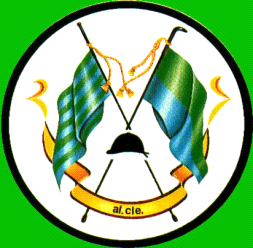 